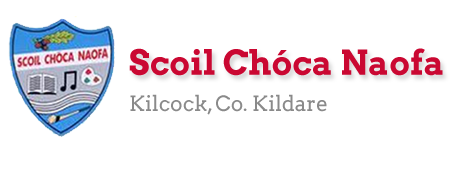 Work for Mr. Bracken’s 3rd Class: Monday 04/05/20 – Friday 08/05/20Thought for the week: “Absence is the highest form of presence” - James Joyce Dear 3rd class, I was very impressed with the work last week. A lot of you got in touch and I appreciate it, well done to every one of you and your families. I know that it takes a different kind of effort.  Continue to send emails of the work you’re proudest of to mrbracken@scoilchoca.ie You can email every few days, if you’d like. Keep up the great work! This week has a Bank Holiday Monday and we were due to have Tuesday (05/05/20) off school. There is no work assigned for Monday and Tuesday’s work is all optional. Enjoy the well - earned break Well done with your work on the nature scrapbook in particular. I hope you found it interesting. This week we are going to focus on Wellbeing & Mindfulness. In maths we are moving on to ‘Weight’. This ties in with the baking that is assigned for this week. In Starlight this week the story is an extract from a novel by D. K. Smith. Ask yourself what the opening words in italics tells you. Based on the opening, predict what you think the problem in this story will be. Parents, could you please send me an up-to-date email address to mrbracken@scoilchoca.ie, at your earliest convenience. I need to email you all a class preference document/friendship list. Thank you in advance. Stay safe and look after each other,Mr. Bracken 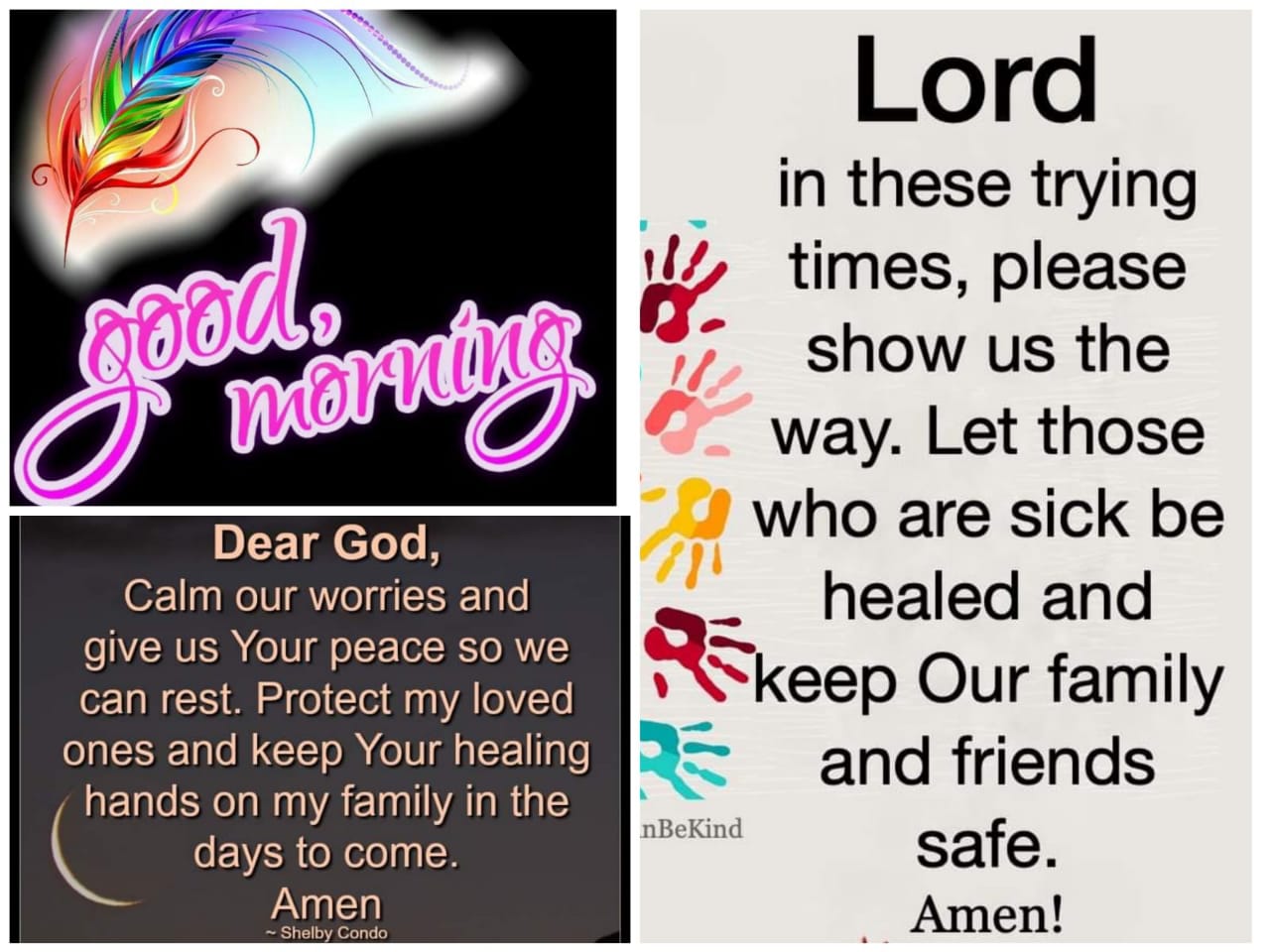 
Useful websites for this week:Maths: Tables revision games- https://www.topmarks.co.uk/maths-games/7-11-years/multiplication-and-divisionBaking: very good website: https://www.supercook.com/#/recipes - you can put in the ingredients you have at home and it will generate something to bake for you.The Ark @ Home are streaming a recorded live performance of 'Far Away From Me' until the 6th of May. It's a theatre show of 50 mins duration for ages 6+. They also have a weekly schedule of online arts activities, resources etc.Mindfulness links: https://youtu.be/O29e4rRMrV4 & https://youtu.be/1ZP-TMr984s  mscurran@scoilchoca.ie      msmcabe@scoilchoca.ie    MsCurran is working, this week Monday-FridayPE Activity for the week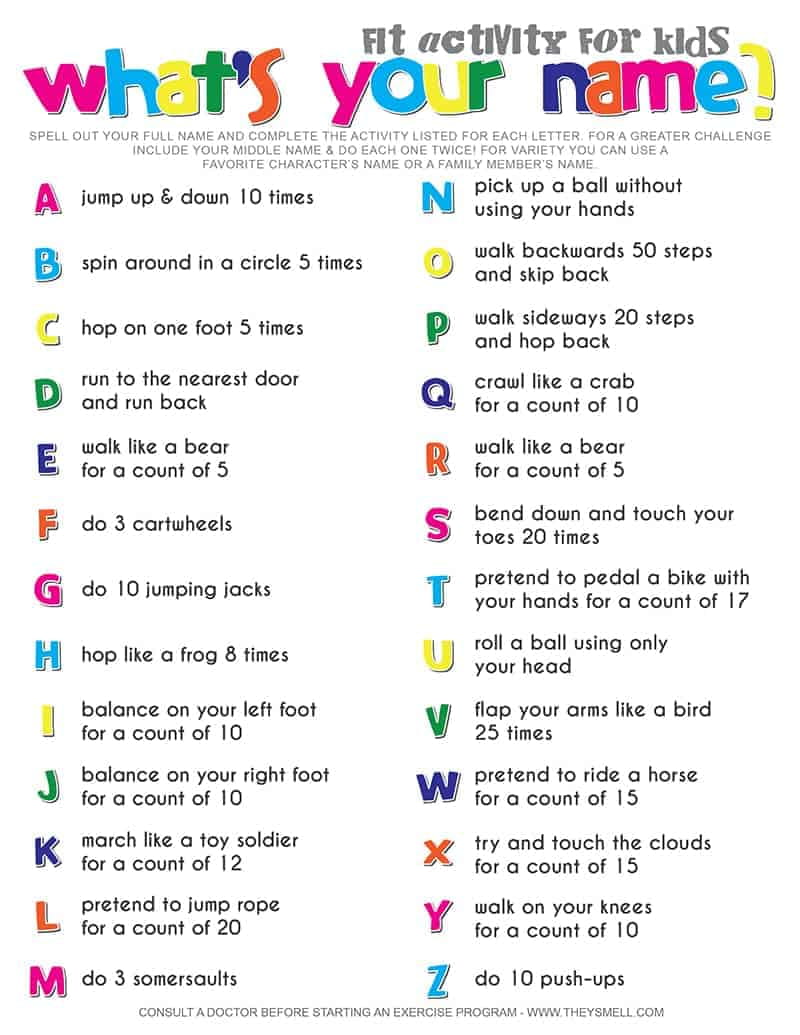 Tuesday – Recipes – optional 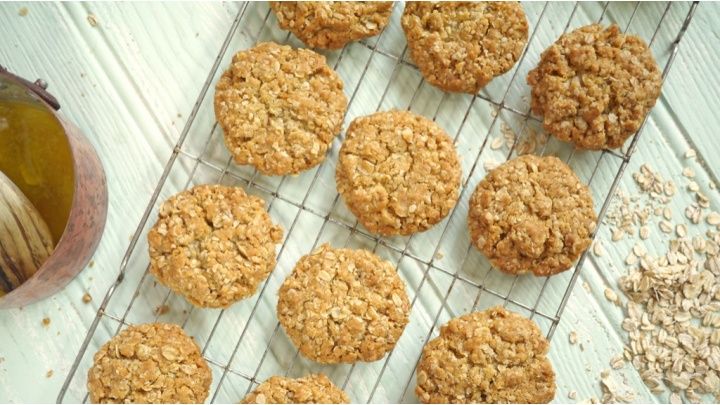 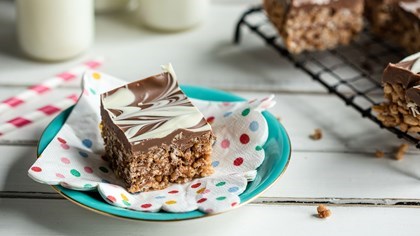 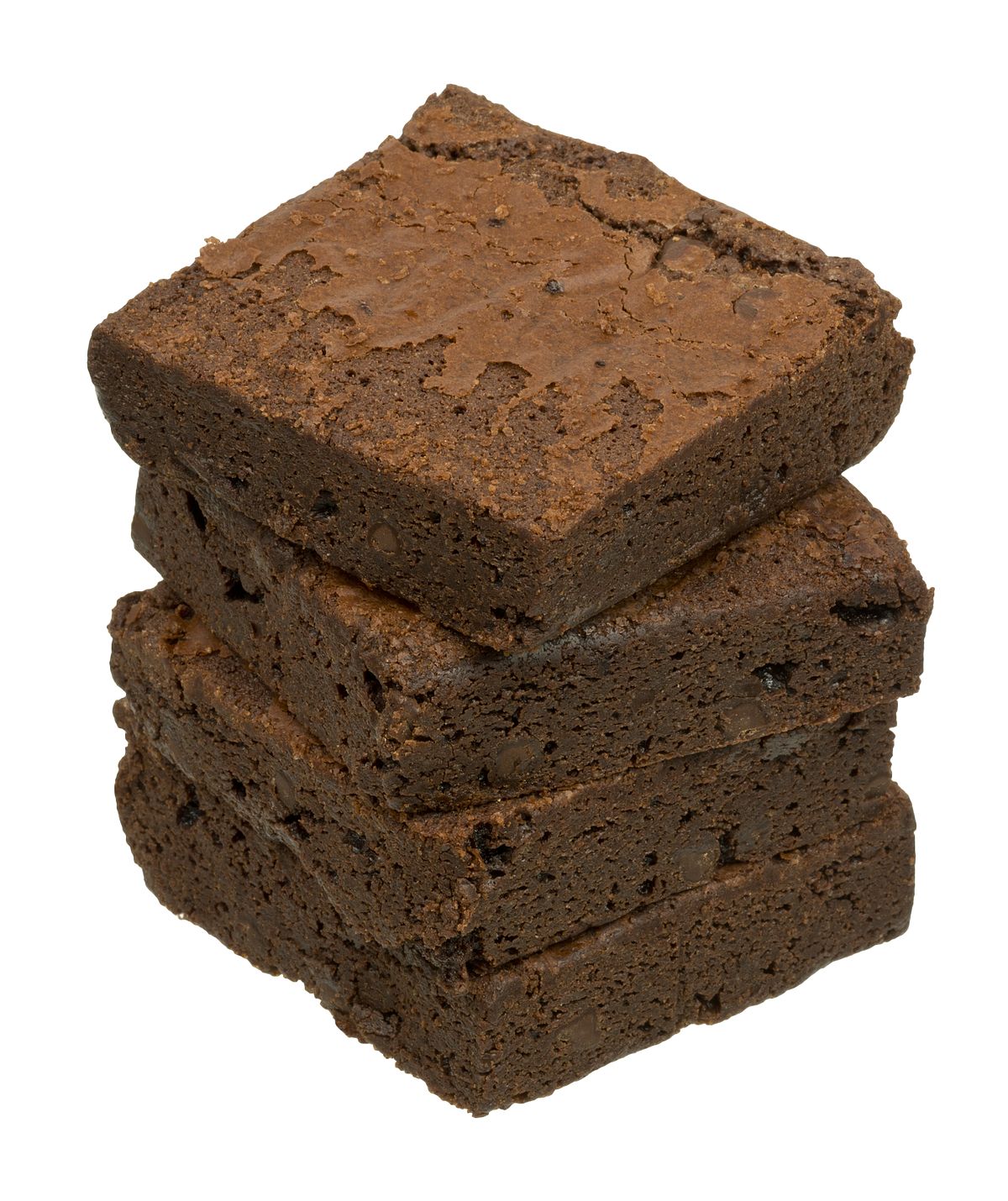 Tuesday – Wellbeing and Mindfullness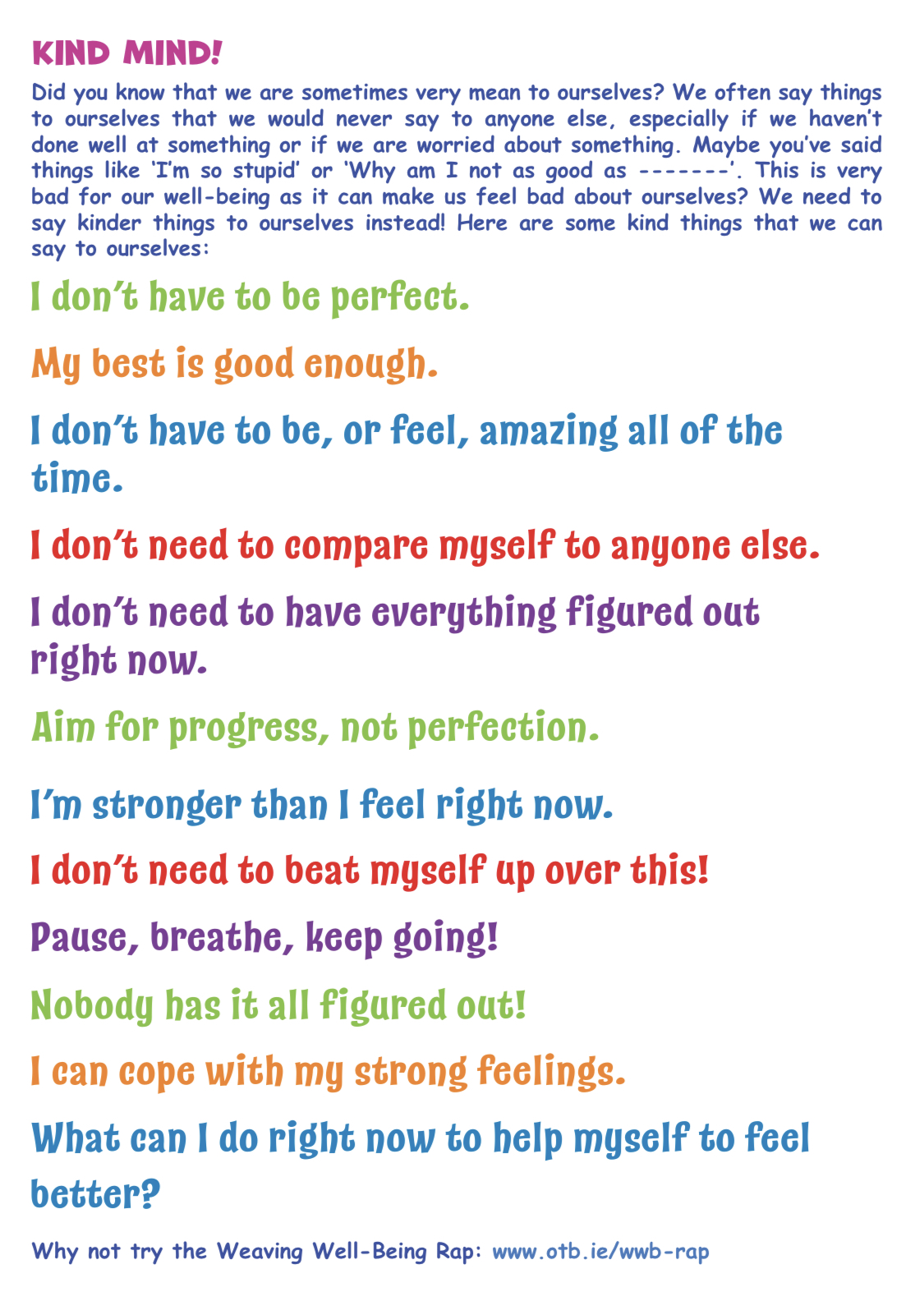 Tuesday: Wellbeing & Mindfulness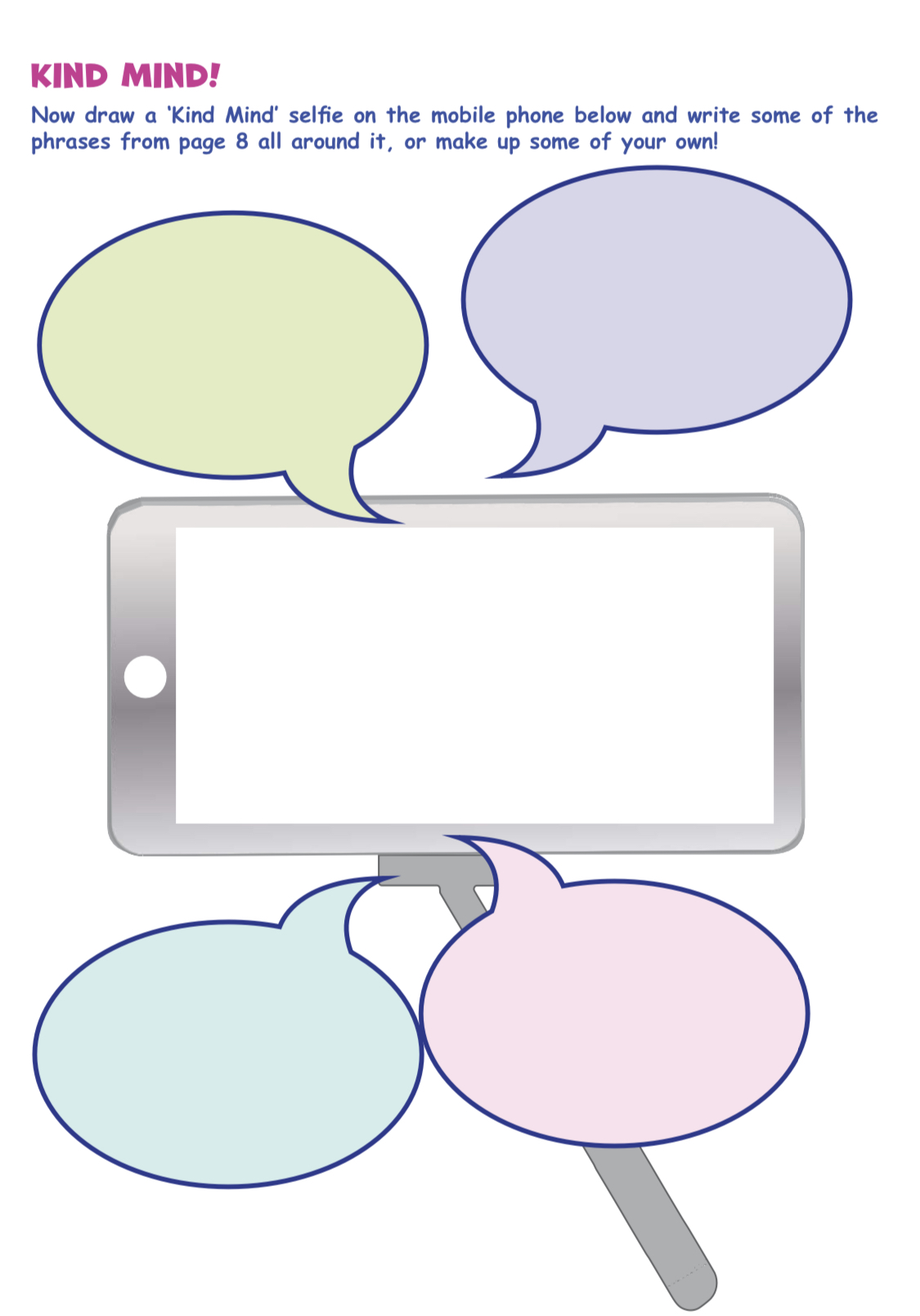 Wednesday: Wellbeing & Mindfulness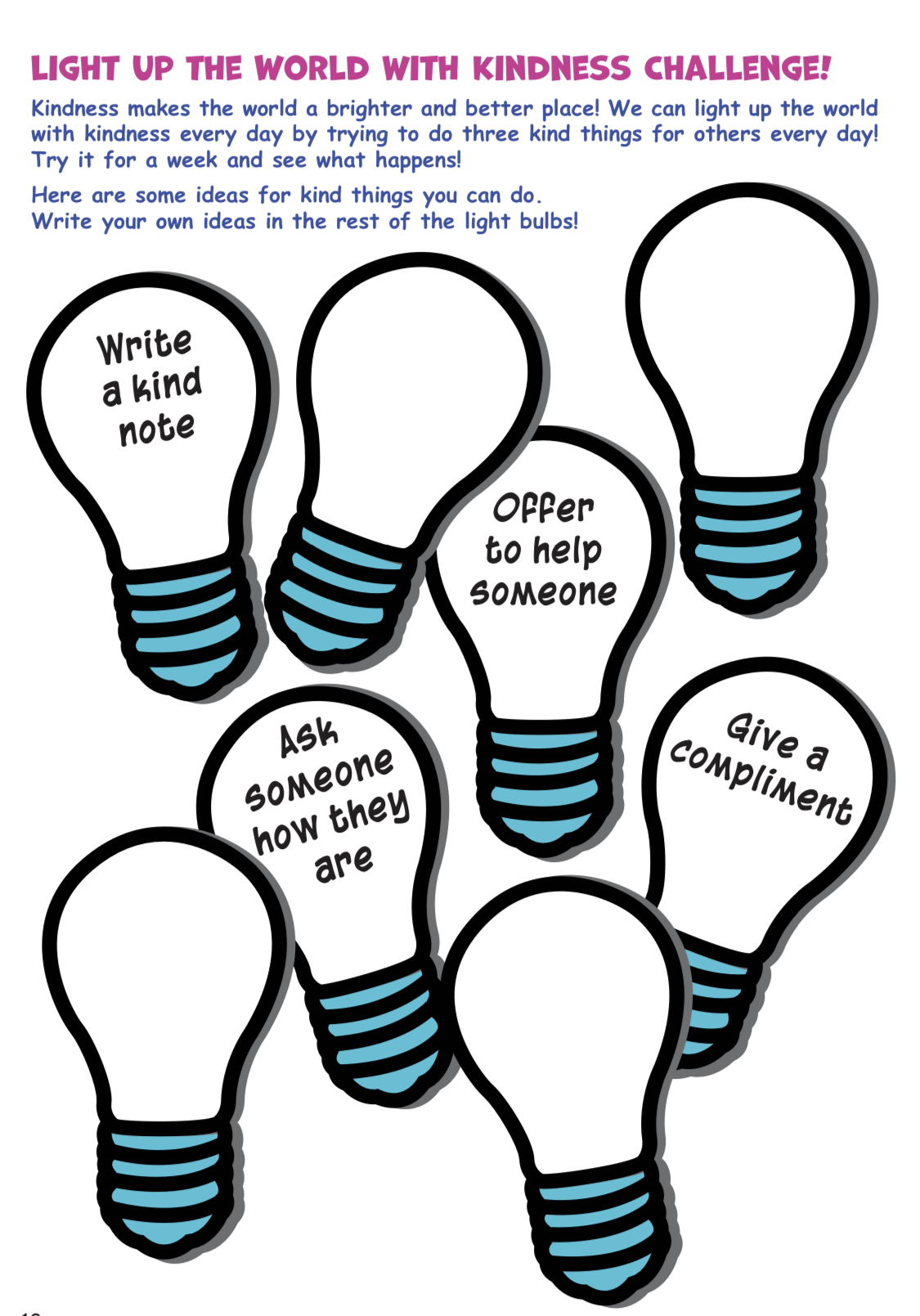  Wednesday: Wellbeing & Mindfulness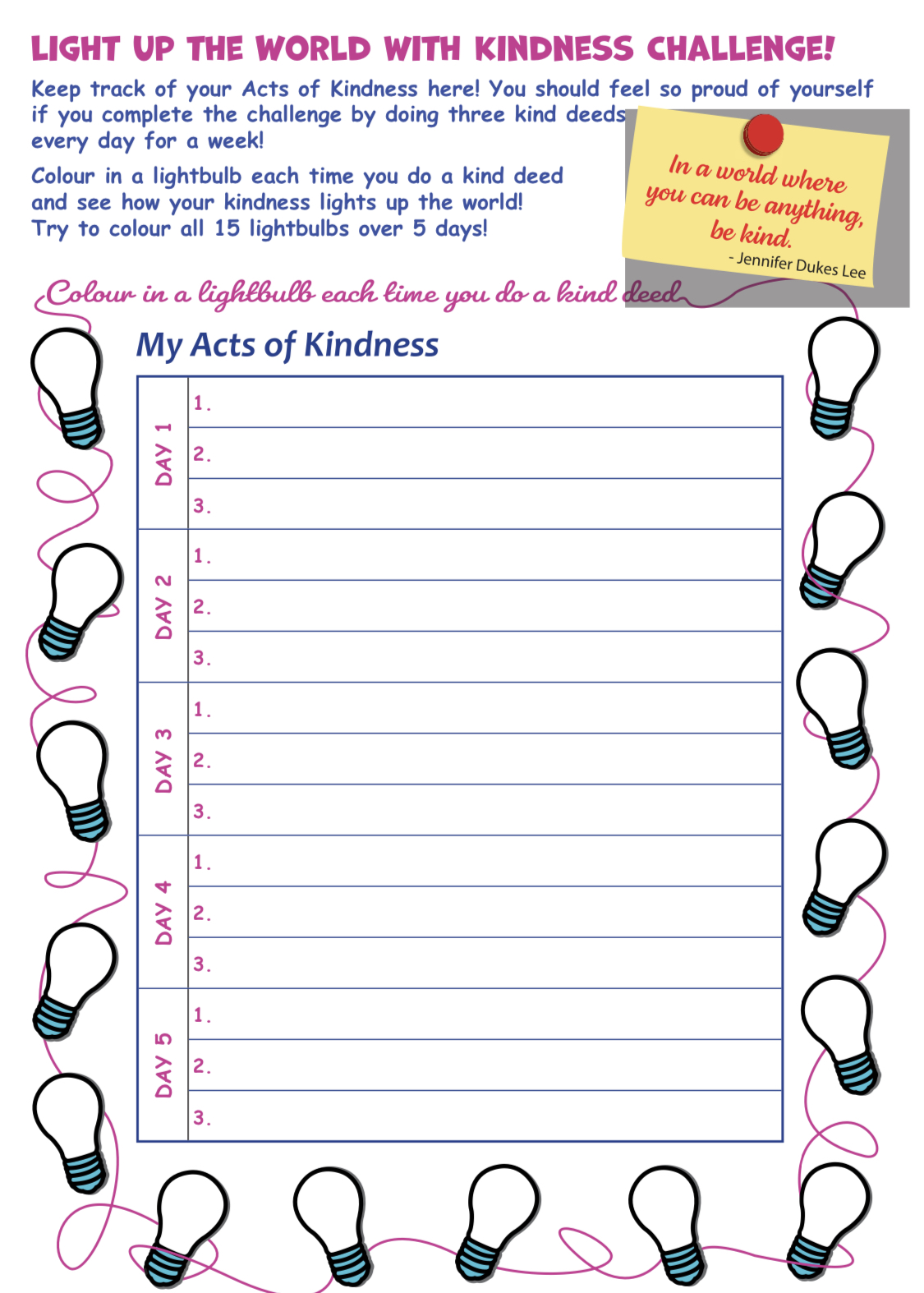 Thursday – Wellbeing & Mindfulness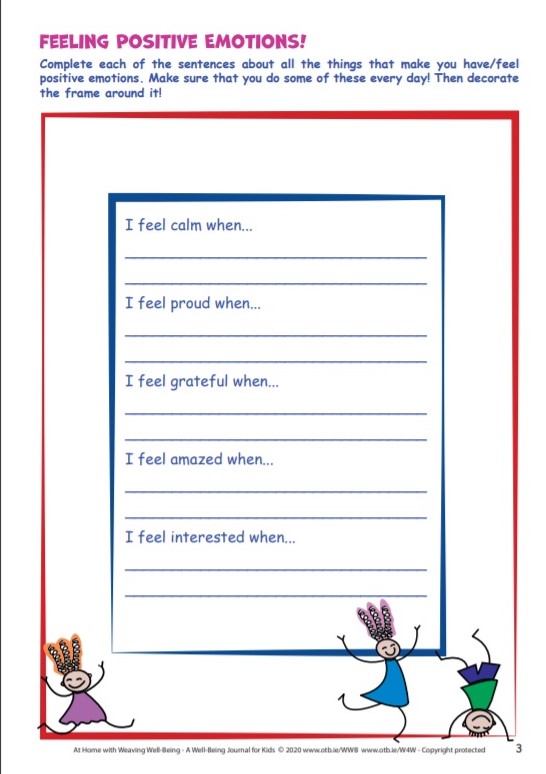 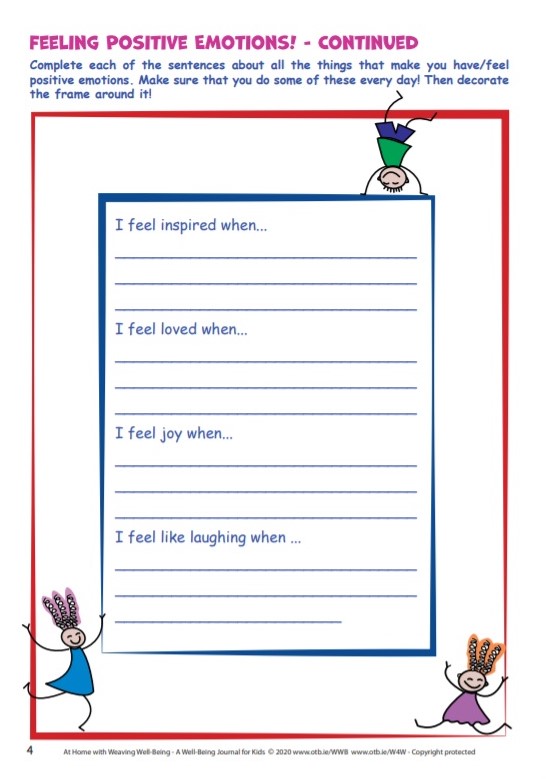 Friday – Wellbeing & Mindfulness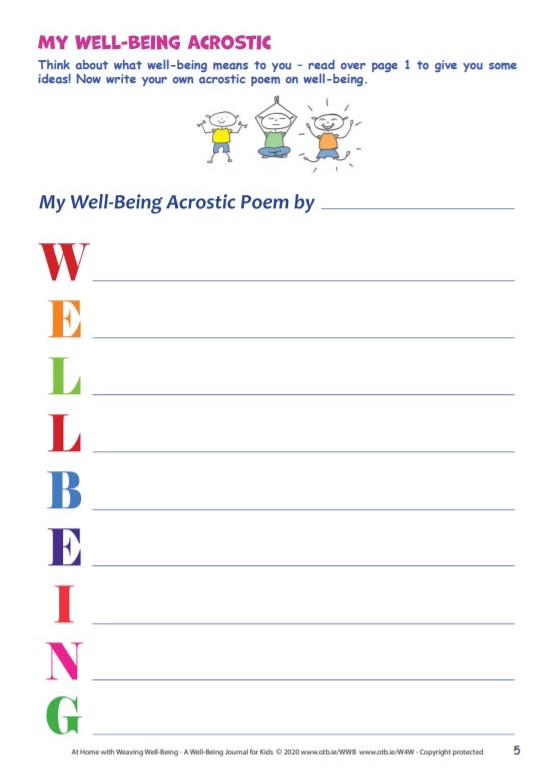 Monday – Bank HolidayYou deserve a break from schoolwork todayTuesday – All work is optionalKind Mind activity – see belowBake something for your familyWrite down your ingredients and the method you usedYour options are:Mars bar squaresOat cookiesChocolate brownieshttps://www.supercook.com/#/recipes - see belowLook at the end of the document for recipesSend me a picture of your May altar Diary entry – if you would prefer you can record voice messages of your day and keep them for when you are older, instead of writing. PE Activity – see belowWednesdayEnglish:Read at Home pg 115 ‘The Sun’ - Read & answer questions orallyStarlight 14B ‘The Hedgehog’ - Complete part A in your copy.Diary entry (optional)Maths:Maths Matters pg 127 - Fun With Numbers  Irish:Léigh sa Bhaile: Read the next page. Freagair na ceisteanna: Answer the 5 questions at the bottom of the page in your spare copyCúla ar scoil @10am  https://www.cula4.com/en/ Wellbeing & Mindfulness:Light up the World with Kindness activity – see belowThursdayEnglish: Read at Home pg 116 - ‘The Lady of the Lamp’ - Read & answer questions orallyStarlight 14B ‘The Hedgehog’ – Complete part B Diary entry (optional)Maths:Maths Matters pg 128 – ‘Weight’ – link in with optional baking from Tuesday!Irish:Léigh sa Bhaile: Read the next page. Freagair na ceisteanna: Answer the 5 questions at the bottom of the page in your spare copyCúla ar scoil @10am  https://www.cula4.com/en/ Wellbeing & Mindfulness:Feeling Positive Emotions – see belowFridayEnglish: Read at Home pg 117 - ‘Up in a Cloud’ - Read & answer questions orallyStarlight 14B ‘The Hedgehog’ – complete part C in copyDiary entry (optional)Maths:Maths Matters pg 129 – Kilogrammes and grammes  - Skip question 2, just do the tables in Q’s 1 & 3 and Q. 4 Irish:Léigh sa Bhaile: Read the next page. Freagair na ceisteanna: Answer the 5 questions at the bottom of the page in your spare copyCartún ar TG4Wellbeing & Mindfulness:Acrostic Poem – see below